Гр.Ибрагимовой М.Т.ПЭПДепартамент регистрационной службы и организации юридических услуг Министерства юстиции рассмотрев Ваше обращение относительно правомочности представления юридическими консультантами в арбитраже интересов юридических лиц, сообщает следующее.Законом «Об адвокатской деятельности и юридической помощи» (далее – Закон) установлены требования к осуществлению деятельности юридического консультанта.Так, согласно пункту 1 статьи 75 Закона юридическим консультантом является физическое лицо, имеющее высшее юридическое образование, стаж работы по юридической специальности не менее двух лет, прошедшее аттестацию, являющееся членом палаты юридических консультантов и оказывающее юридическую помощь.В соответствии с пунктом 2 указанной статьи Закона юридический консультант может оказывать юридическую помощь самостоятельно, занимаясь частной практикой в виде индивидуального предпринимательства либо без государственной регистрации в качестве индивидуального предпринимателя, а также на основании трудового договора с юридическим лицом.Вместе с тем, согласно статьи 82 Закона членство в палате юридических консультантов является обязательным для лиц, осуществляющих юридическую помощь в виде представительства интересов физических и юридических лиц по гражданским делам.Пунктом 3 статьи 4 Закона «Об арбитраже» установлено, что арбитраж для рассмотрения конкретного спора создается сторонами для разрешения спора и действует до разрешения данного спора или до принятия сторонами решения о передаче спора в суд.Необходимо также отметить, что вышеуказанным Законом не установлены требования к сторонам и/или представителям арбитража.Таким образом, требования, установленные нормами Закона для юридических консультантов не распространяются для лиц, представляющих интересы в арбитраже.И.о.директора департамента                				          С. Сандыбаев   А.Уразова   8 (7172) 74-06-17ҚАЗАҚСТАН РЕСПУБЛИКАСЫӘДІЛЕТ МИНИСТРЛІГІ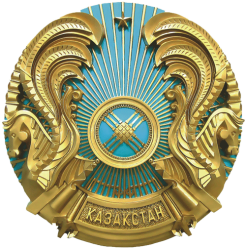 МИНИСТЕРСТВО ЮСТИЦИИРЕСПУБЛИКИ КАЗАХСТАН________________________________________________________________________________________________________________________________________________________________________________________________________________________________________________________________________________________________________________________________________________________010000, Астана қаласы,«Министрліктер үйі», Мәңгілік Ел даңғылы, 8тел. 8 (7172) 74-07-97, факс: 8 (7172) 74-09-54e-mail: kanc@adilet.gov.kz010000, город Астана, «Дом министерств», проспект Мәңгілік Ел, 8тел.8 (7172) 74-07-97, факс: 8 (7172) 74-09-54e-mail: kanc@adilet.gov.kz010000, город Астана, «Дом министерств», проспект Мәңгілік Ел, 8тел.8 (7172) 74-07-97, факс: 8 (7172) 74-09-54e-mail: kanc@adilet.gov.kz     ____________№___________________                                   _________________________________